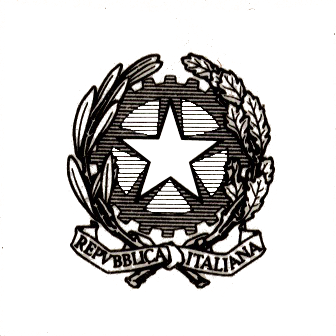 Istituto Comprensivo “San Gottardo”Via Giulia De Vincenzi, 26 - 16138 GENOVAtel. 010.8362404 – fax 010.8361487e-mail: geic809004@istruzione.it – geic809004@pec.istruzione.itOGGETTO: Richiesta cambio turno…l… sottoscritt… …………………………………………………………………………………………………………...docente di scuola ………………………………………………………….. in servizio per il corrente a.s. presso l’IC “San Gottardo di Genova, plesso …………………………………………………………………………………………C H I E D Eun cambio turno nella giornata di …………………………………………………………………………………………con …l… docente …………………………………………………………………………………………………………..informa che pertanto, l’orario di servizio de… docenti sarà il seguente:…………………………………….. ore ………/…………………………………………….. ore ………/………Genova, ……………………………..F.to ……………………………………………………….(firma docente richiedente)F.to ………………………………………………………..(firma docente sostituto)Visto e approvatoIl docente collaboratore/coordinatore di plesso……………………………………………………..Visto e autorizzatoIl Dirigente scolasticoMarco Casubolo